برنامج (Excel) 2احفظي المصنف باسمك على سطح المكتب .غيري اتجاه الورقة ليكون من اليمين لليسار اكتبي الجدول التالي  .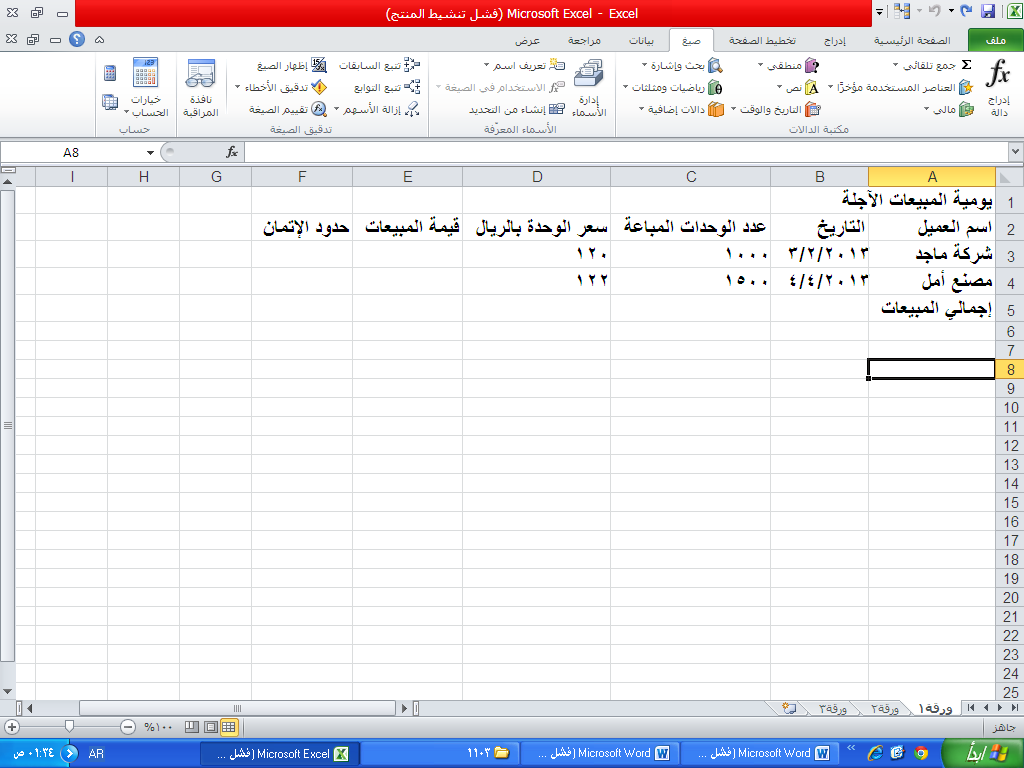 حددي كامل الجدول و..اجعلي اتجاه الفقرة لكامل المستند من اليمين لليسارغيري نوع الخط إلى Andalusغيري حجمالخط 16قومي بعمل احتواء تلقائي لعرض العمودقومي بدمج وتوسيط العنوان الرئيسي بما يتناسب مع أعمدة الجدول ظللي خلايا عناوين الأعمدة باللون الأخضر الفاتحضعي حدود (إطار- داخلية) بلون ونمط من اختيارك ادرجي صف أسفل شركة ماجد وضعي به البيانات التالية ادرجي صف أعلى الصف الأول ادرجي عمود يمين العمود الأول احسبي قيمة المبيعات = عدد الوحدات المباعة * سعر الوحدة بالريالاحسبي إجمالي المبيعات وضعي النتيجه أسفل عمود قيمة المبيعات احسبي حدود الائتمان بحيث افترض أن الشركة تضع حدود للائتمان 150000 ريال لكل عميل ، فإذا تجاوز الحد البرنامج يعرض العبارة "تجاوز الحد" وإن لم يتجاوز يعرض "لم يتجاوز الحد".اضع المؤشر عند خليه حدود الائتمان لشركة ماجد ادرجي عملة المملكة العربية السعودية "ر.س" في ارقام عمود قيمة المبيعات اضع المؤشر عند خليه قيمة المبيعات لشركة ماجد غيري لون مايلي ..العنوان الرئيسي –أحمر و غامق وتحته خطعناوين الأعمدة –أخضر و غامقإجمالي المبيعات –أخضر و غامقبقية البيانات – أزرقادرجي مخطط يحوي على اسم العميل و قيمة المبيعات ثم ادرجي ما يلي ...عنوان المخطط "يومية المبيعات الآجلة"عنوان المحور الأفقي "العميل"تحديد الرسم البياني فتح علامة تبويب تصميم من أدوات المخطط ثم الضغط على السهم بجانب إضافة عنصر المخطط ثم الضغط على عناوين المحاور واختيار أفقي رئيسي كتابة العنوان " العميل" عنوان المحور العمودي "المبيعات "تحديد الرسم البياني فتح علامة تبويب تصميم من أدوات المخطط ثم الضغط على السهم بجانب إضافة عنصر المخطط ثم الضغط على عناوين المحاور واختيار أفقي رئيسي كتابة العنوان " العميل" أعيدي تسمية الورقة إلى "المبيعات"الشكل النهائي للجدول كالتالي ..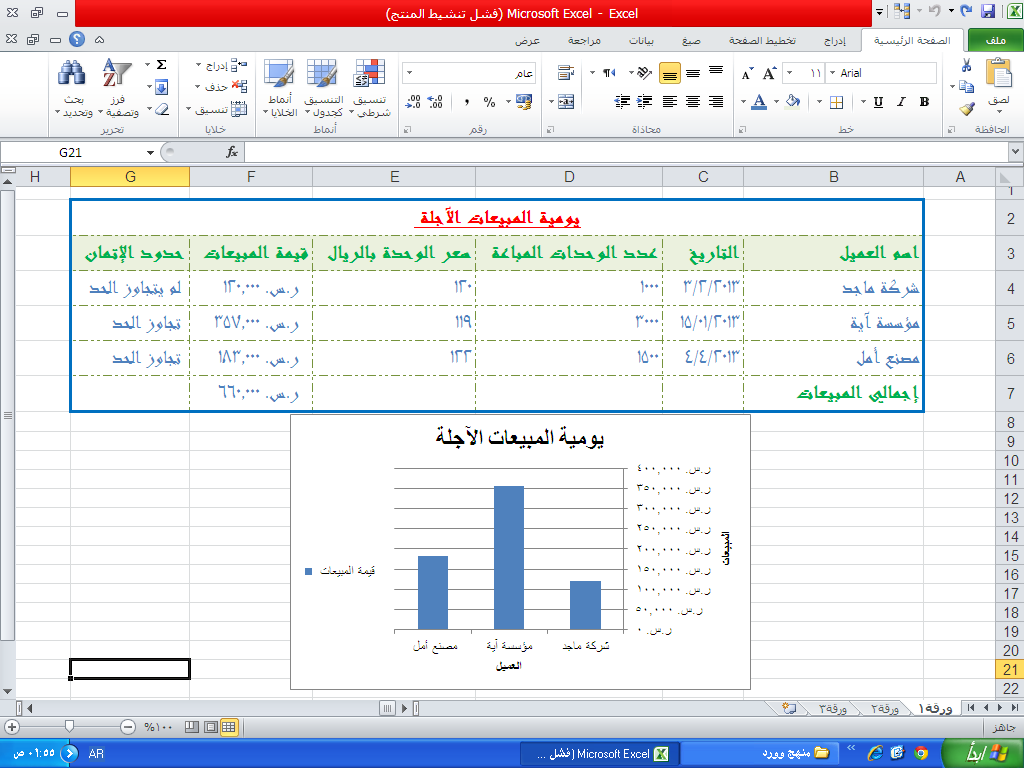 مؤسسة آية15/1/20133000119